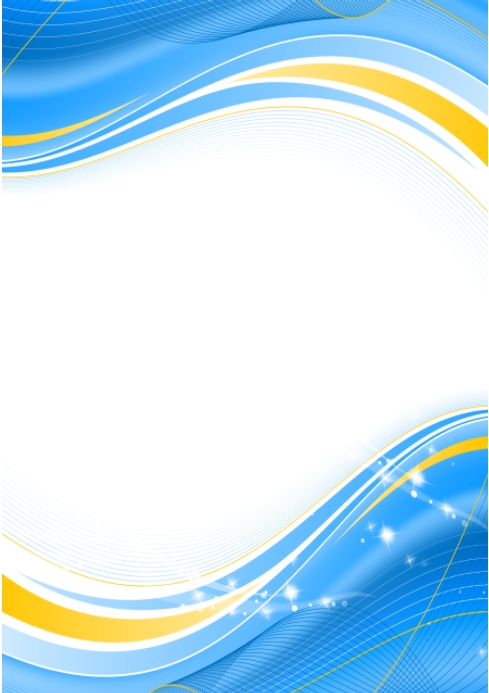 รายงานผลการปฏิบัติราชการ(Government Performance Report)งานอำนวยการ	ประจำเดือน กุมภาพันธ์ ๒๕๖7	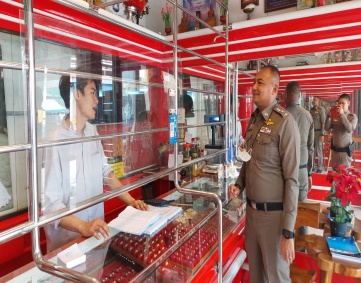 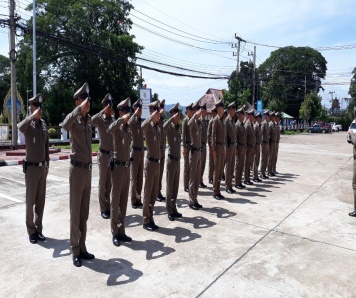 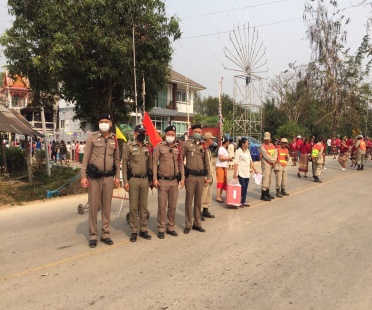 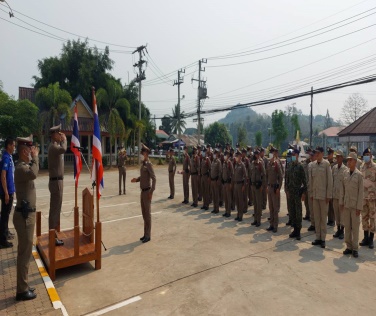 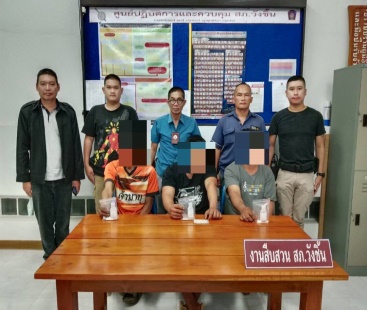 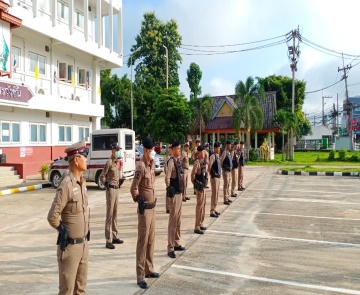 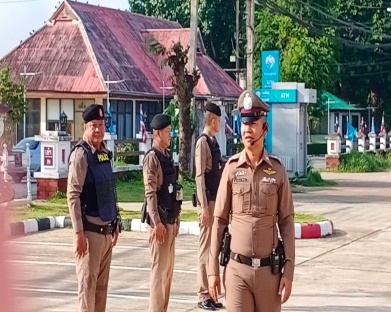 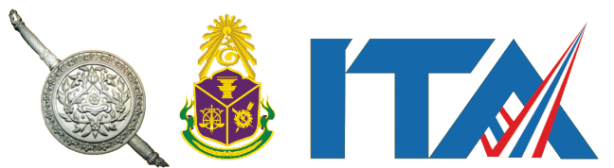 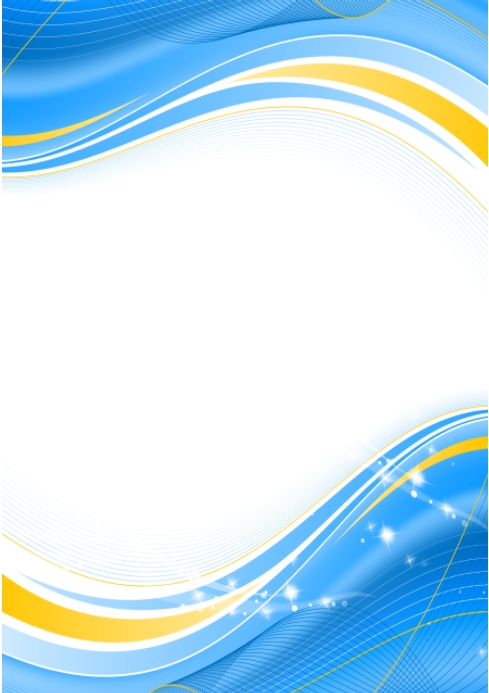 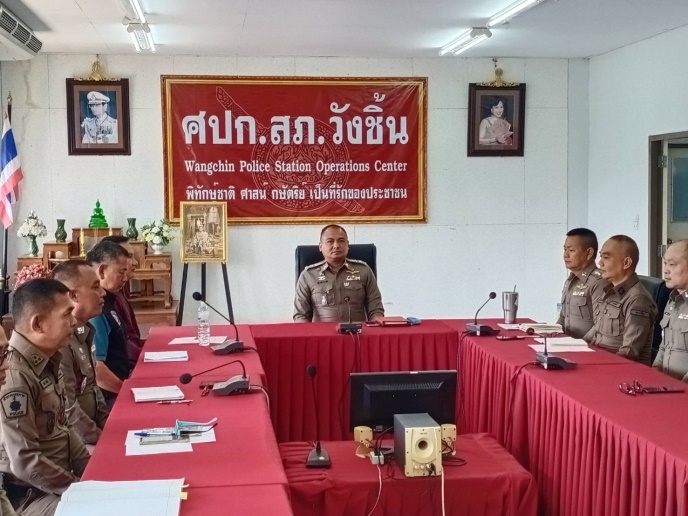 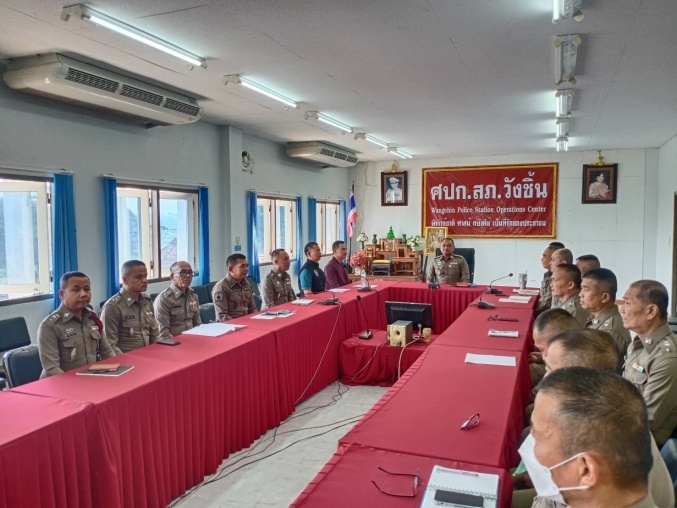 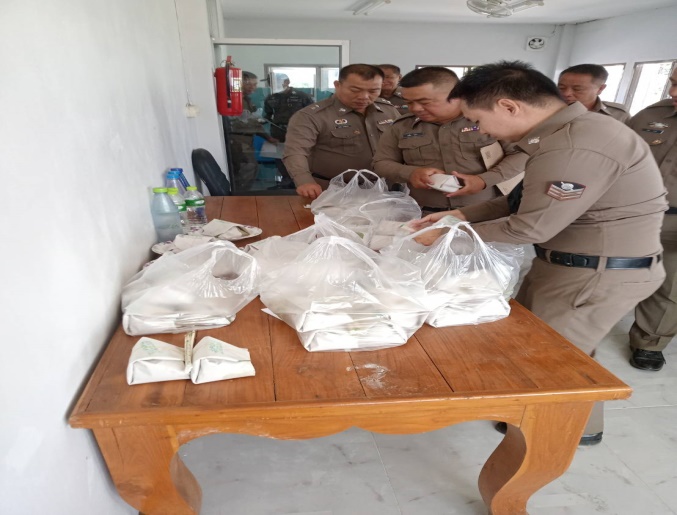 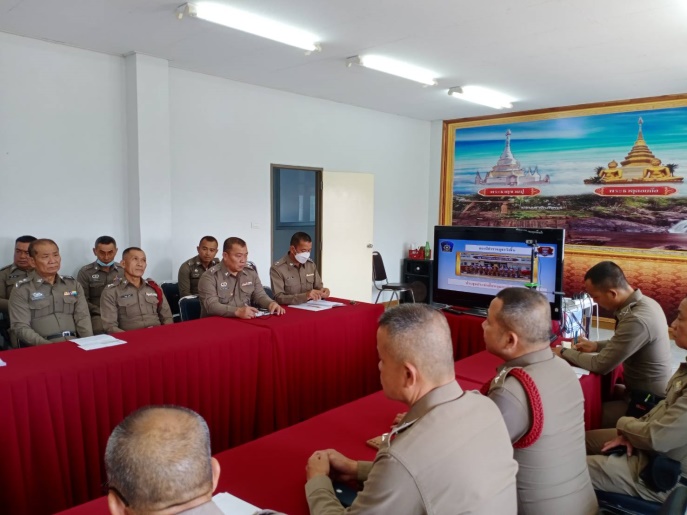 วันนที่  8  กุมภาพันธ์  2568  เวลา 10.00 น. พ.ต.อ.นิวัต ทัศนเกษม ผกก.สภ.วังชิ้น เป็นประธานการประชุมบริหาร สภ.วังชิ้น ประจำเดือน กุมภาพันธ์  2567  ณ ห้องระชุม สภ.วังชิ้น  โดยมีข้าราชการตำรวจ สภ.วังชิ้น เข้าร่วมประชุมโดยพร้อมเพรียง ในครั้งนี้ ผกก.สภ.วังชิ้น   เลี้ยงอาหารกลางวัน ตามโครงการอาหารกลางวัน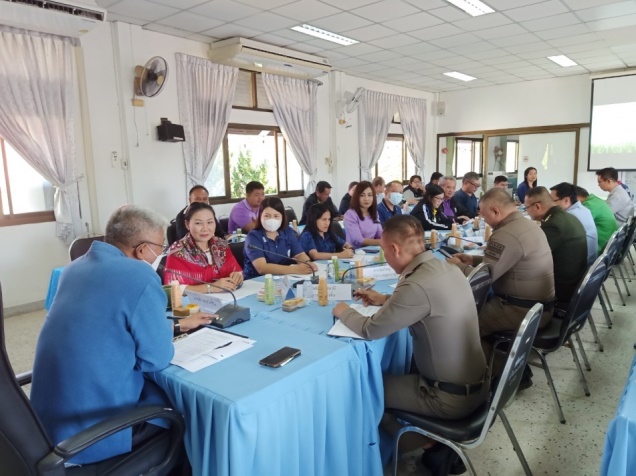 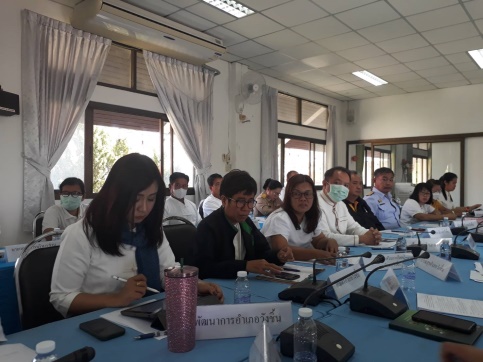 วันที่  8  กุมภาพันธ์  2568  เวลา 10.00 น. พ.ต.อ.นิวัต  ทัศนเกษม ผกก.สภ.วังชิ้น มอบหมาบให้ พ.ต.ท.สิปปกราณ   ทิศธรรม รอง ผกก.ป.สภ.วังชิ้น ร่วมการประชุม หัวหน้าส่วนราชการ หัวหน้าหน่วยงานรัฐวิสาหกิจ ผู้บริหารสถานศึกษา ผู้บริหารองค์กรปกครองส่วนท้องถิ่น กำนัน และภาคธุรกิจเอกชน และคณะกรรมการบริหารงานอาเภอแบบบูรณาการ (ก.บ.อ.) อำเภอวังชิ้น จังหวัดแพร่ ครั้งที่ 2/2567 ณ ห้องประชุมอาเภอวังชิ้น ชั้น 2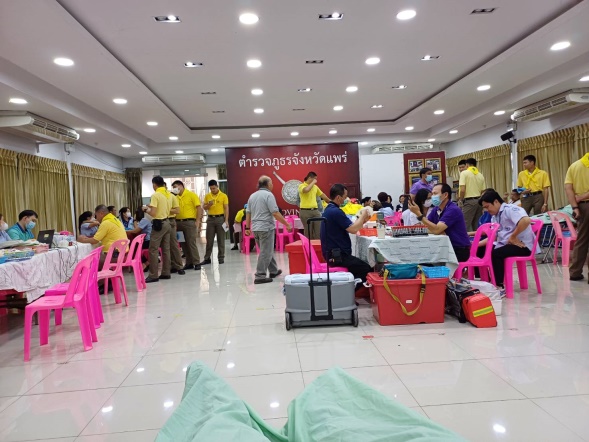 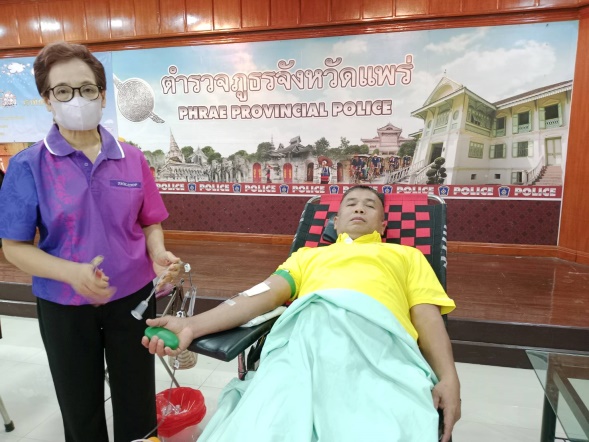 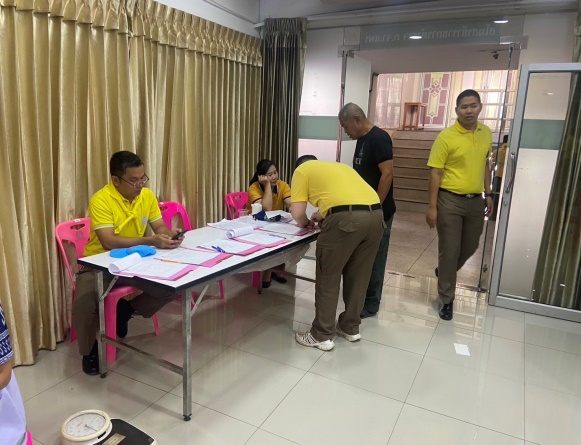 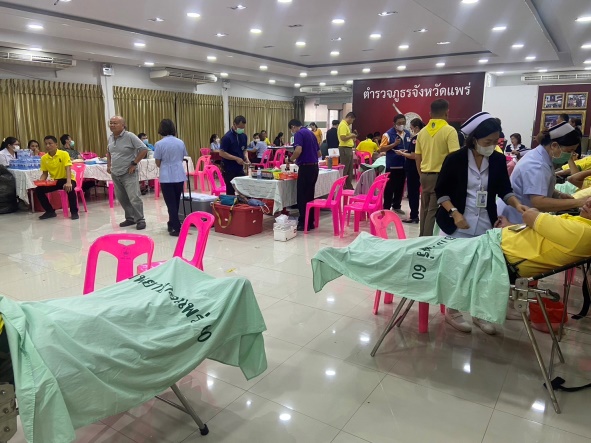 วันที่  15   กุมภาพันธ์  2568  เวลา 10.00 น. พ.ต.อ.นิวัต  ทัศนเกษม ผกก.สภ.วังชิ้น มอบหมาบให้ข้าราชการตำรวจจิตอาสา ร่วมบริจาคโลหิต ให้กับสภากาชาดไทย  ณ ห้องประชุม กก.สส.ภ.จว.แพร่